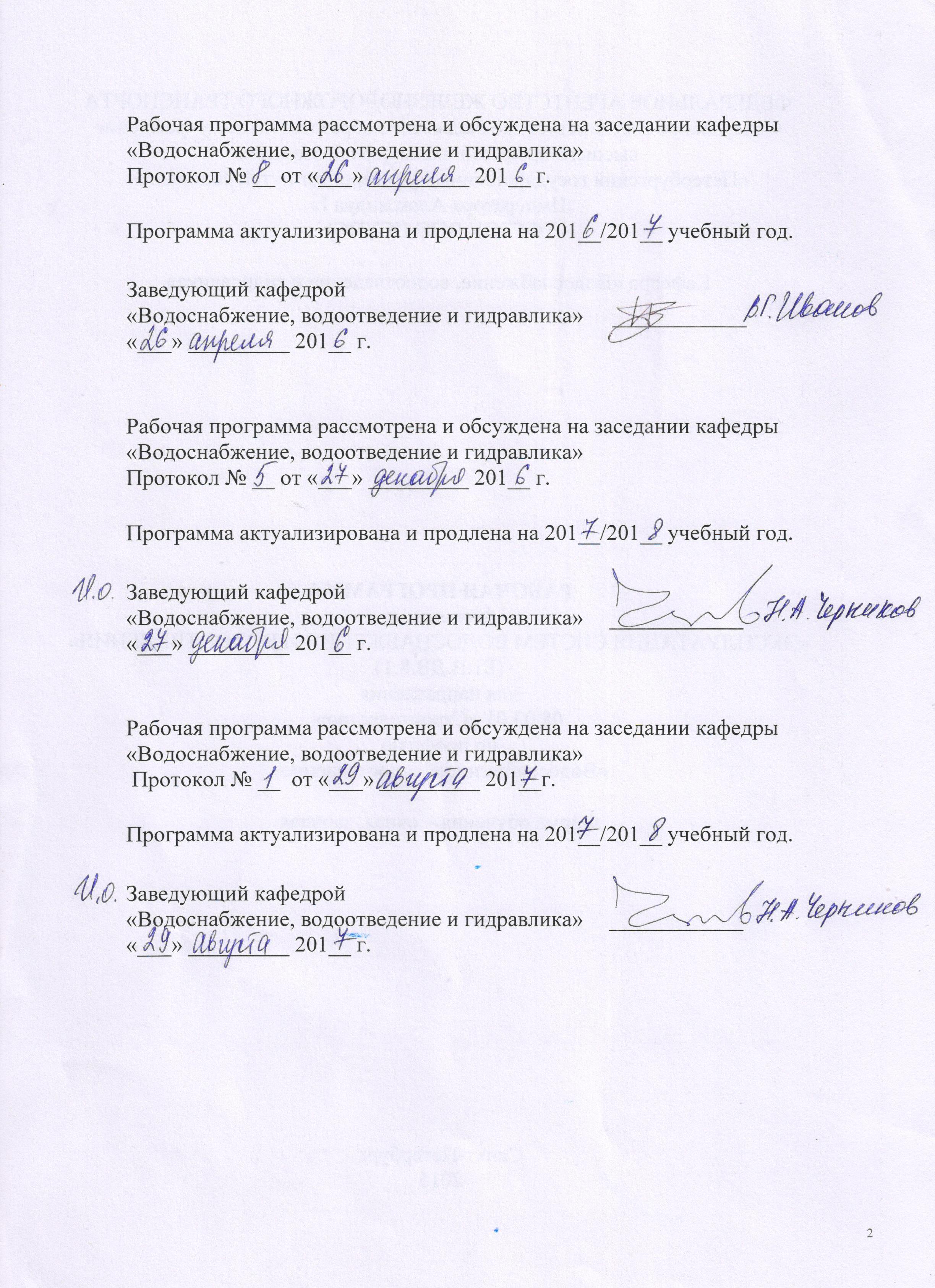 ФЕДЕРАЛЬНОЕ АГЕНТСТВО ЖЕЛЕЗНОДОРОЖНОГО ТРАНСПОРТА Федеральное государственное бюджетное образовательное учреждение высшего профессионального образования«Петербургский государственный университет путей сообщения Императора Александра I»(ФГБОУ ВПО ПГУПС)Кафедра «Водоснабжение, водоотведение и гидравлика»РАБОЧАЯ ПРОГРАММАдисциплины«ОРГАНИЗАЦИЯ РАБОТ ПО ЭКСПЛУАТАЦИИ И РЕМОНТУ СООРУЖЕНИЙ ВОДОСНАБЖЕНИЯ И ВОДООТВЕДЕНИЯ» (Б1.В.ДВ.8.2)для направления08.03.01 «Строительство» по профилю «Водоснабжение и водоотведение» Форма обучения – очная, заочнаяСанкт-Петербург2015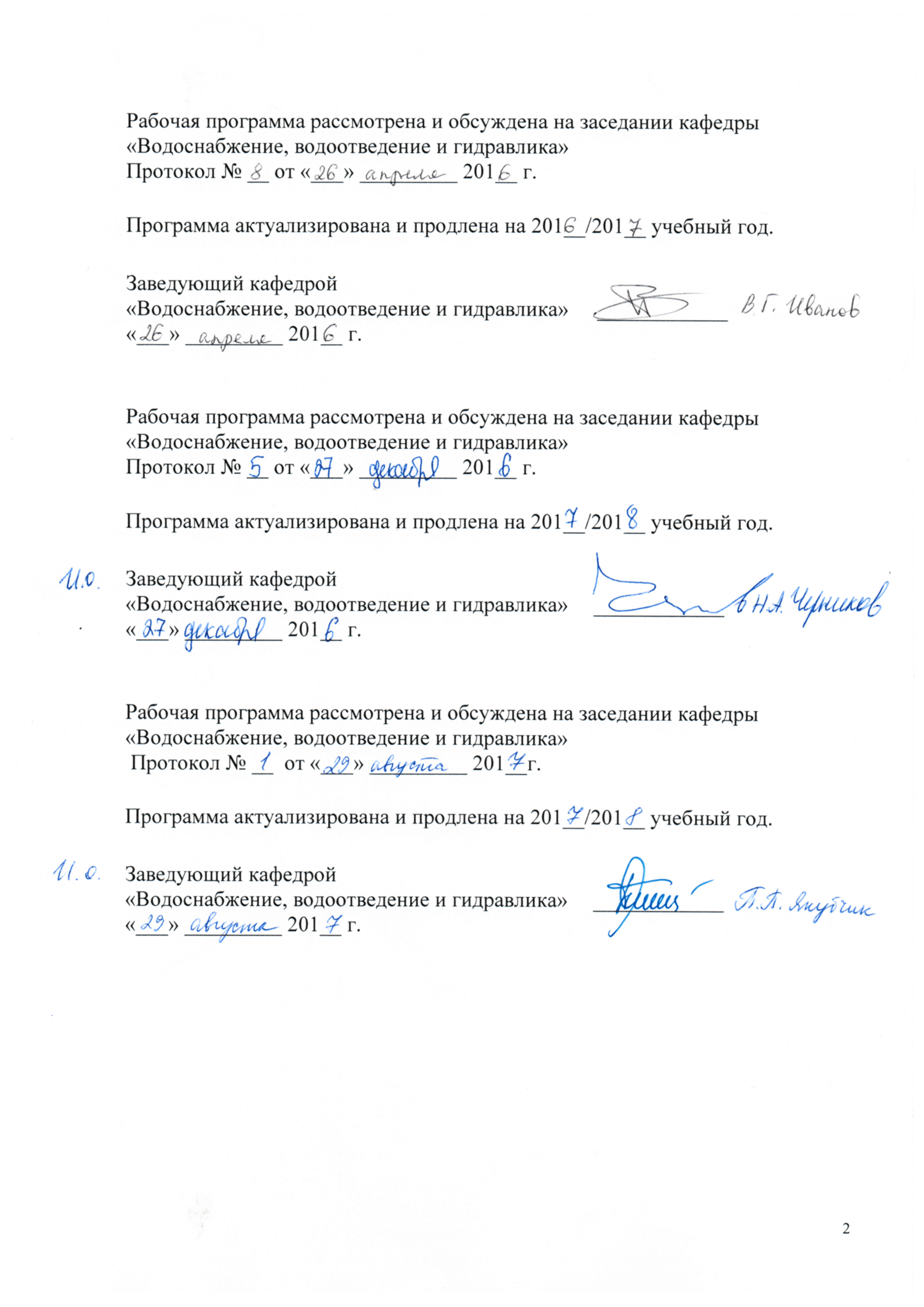 Рабочая программа рассмотрена и обсуждена на заседании кафедры«Водоснабжение, водоотведение и гидравлика»Протокол № __ от «___» _________ 201__ г.Программа актуализирована и продлена на 201__/201__ учебный год.Рабочая программа рассмотрена и обсуждена на заседании кафедры«Водоснабжение, водоотведение и гидравлика»Протокол № __ от «___» _________ 201__ г.Программа актуализирована и продлена на 201__/201__ учебный год.Рабочая программа рассмотрена и обсуждена на заседании кафедры«Водоснабжение, водоотведение и гидравлика» Протокол № __  от «___» _________ 201__г.Программа актуализирована и продлена на 201__/201__ учебный год. ЛИСТ СОГЛАСОВАНИЙ 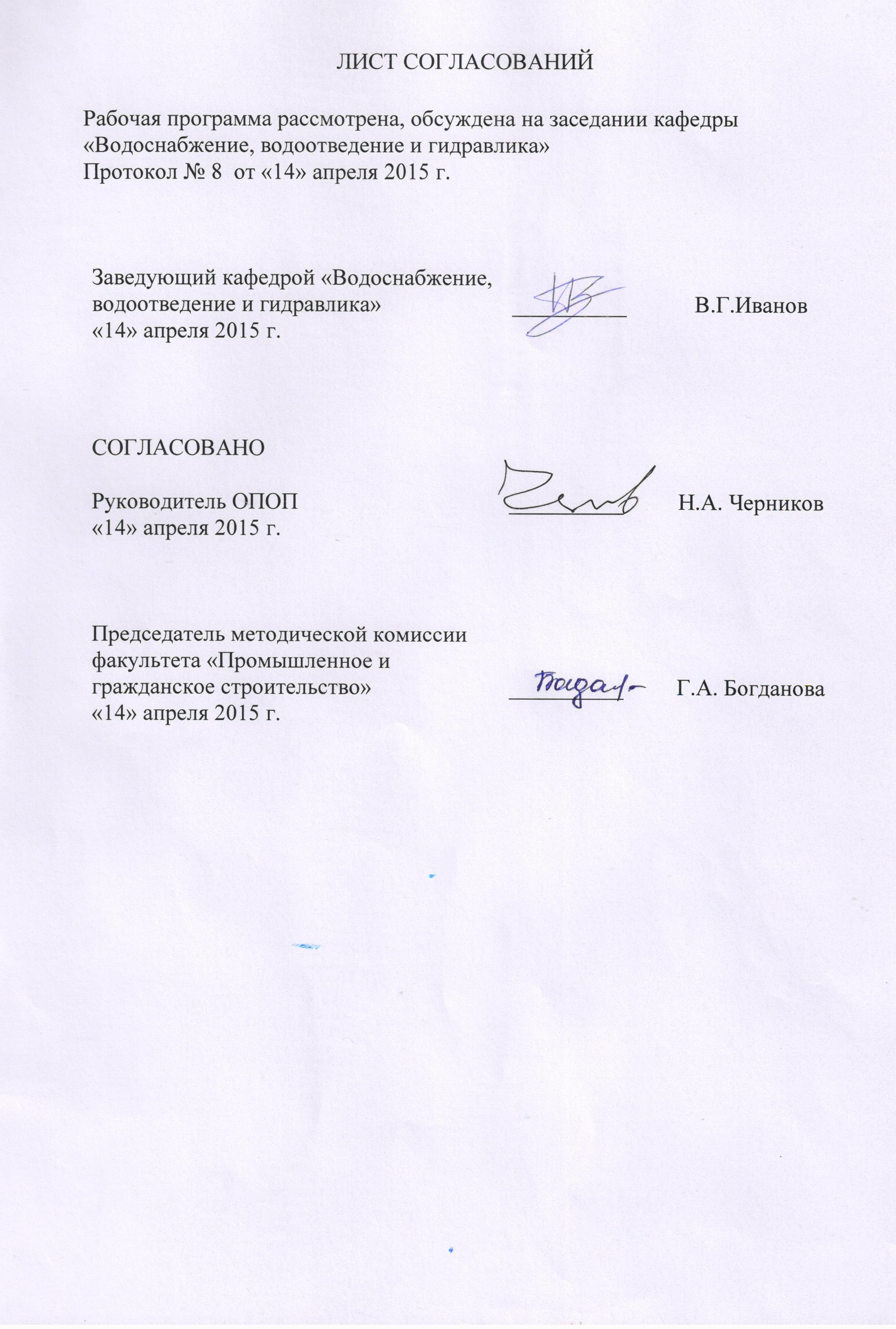 Рабочая программа рассмотрена, обсуждена на заседании кафедры«Водоснабжение, водоотведение и гидравлика»Протокол № 8  от «14» апреля 2015 г. 1. Цели и задачи дисциплиныРабочая программа составлена в соответствии с ФГОС ВО, утвержденным «12» марта 2015 г., приказ № 201 по направлению 08.03.01 «Строительство», по дисциплине «Организация работ по эксплуатации и ремонту сооружений водоснабжения и водоотведения».Целью изучения дисциплины является  обучение будущих выпускников эксплуатации систем водоснабжения и водоотведения направленной на рациональное использование водных ресурсов, методам эксплуатации сооружений подготовки воды и очистки стоков, систем подачи и распределения воды и водоотведения, а также взаимодействию внешних и внутренних сетей водоснабжения.Для достижения поставленной цели решаются следующая задача:подготовка выпускника в области проектирования, строительства, эксплуатации магистральных трубопроводных систем водоснабжения и водоотведения.  2. Перечень планируемых результатов обучения по дисциплине, соотнесенных с планируемыми результатами освоения основной профессиональной образовательной программыПланируемыми результатами обучения по дисциплине являются: приобретение знаний, умений, навыков.В результате освоения дисциплины обучающийся должен:ЗНАТЬ:– требования нормативно-технических документов, регламентирующих условия эксплуатации систем водоснабжения и водоотведения;– передовой опыт предприятий водопроводно – канализационного хозяйства и современные методы эффективной эксплуатации систем водоснабжения и водоотведения.УМЕТЬ:– анализировать показатели эксплуатационной деятельности предприятий водопроводно – канализационного хозяйства, планировать мероприятия по их улучшению.ВЛАДЕТЬ:–  специальной терминологией и лексикой;– методами анализа деятельности предприятий водопроводно – канализационного хозяйства;– принципами контроля и оценки состояния систем водоснабжения и водоотведения.Приобретенные знания, умения, навыки, характеризующие формирование компетенций, осваиваемые в данной дисциплине, позволяют решать профессиональные задачи, приведенные в соответствующем перечне по видам профессиональной деятельности в п. 2.4 общей характеристики основной профессиональной образовательной программы (ОПОП). Изучение дисциплины направлено на формирование следующих профессиональных компетенций (ПК), соответствующих видам профессиональной деятельности, на которые ориентирована программа бакалавриата:производственно-технологическая и производственно-управленческая деятельность:способностью осуществлять и организовывать техническую эксплуатацию зданий, сооружений объектов жилищно-коммунального хозяйства, обеспечивать надежность, безопасность и эффективность их работы (ПК-6);владением технологией, методами доводки и освоения технологических процессов строительного производства, эксплуатации, обслуживания зданий, сооружений, инженерных систем, производства строительных материалов, изделий и конструкций, машин и оборудования (ПК-8);способностью вести подготовку документации по менеджменту качества и типовым методам контроля качества технологических процессов на производственных участках, организацию рабочих мест, способность осуществлять техническое оснащение, размещение и обслуживание технологического оборудования, осуществлять контроль соблюдения технологической дисциплины, требований охраны труда и экологической безопасности (ПК-9);монтажно-наладочная и сервисно-эксплуатационная деятельность:знанием правил и технологии монтажа, наладки, испытания и сдачи в эксплуатацию и эксплуатацию конструкций, инженерных систем и оборудования строительных объектов, объектов жилищно-коммунального хозяйства, правил приемки образцов продукции, выпускаемой предприятием (ПК-16);владением методами мониторинга и оценки технического состояния и остаточного ресурса строительных объектов и объектов жилищно-коммунального хозяйства, строительного и жилищно-коммунального оборудования (ПК-18);способностью организовать профилактические осмотры, ремонт, приемку и освоение вводимого оборудования, составлять заявки на оборудование и запасные части, готовить техническую документацию и инструкции по эксплуатации и ремонту оборудования, инженерных систем (ПК-19);способностью осуществлять организацию и планирование технической эксплуатации зданий и сооружений, объектов жилищно-коммунального хозяйства с целью обеспечения надежности, экономичности и безопасности их функционирования (ПК-20).Область профессиональной деятельности обучающихся, освоивших данную дисциплину, приведена в п. 2.1 общей характеристики ОПОП.Объекты профессиональной деятельности обучающихся, освоивших данную дисциплину, приведены в п. 2.2 общей характеристики ОПОП.3. Место дисциплины в структуре основной профессиональной образовательной программыДисциплина «Организация работ по эксплуатации и ремонту сооружений водоснабжения и водоотведения» (Б1.В.ДВ.8.2) относится к вариативной части и является дисциплиной по выбору обучающегося.4. Объем дисциплины и виды учебной работыДля очной формы обучения: Для заочной формы обучения: 5. Содержание и структура дисциплины5.1 Содержание дисциплины5.2 Разделы дисциплины и виды занятийДля очной формы обучения: Для заочной формы обучения: 6. Перечень учебно-методического обеспечения для самостоятельной работы обучающихся по дисциплине7. Фонд оценочных средств для проведения текущего контроля успеваемости и промежуточной аттестации обучающихся по дисциплинеФонд оценочных средств по дисциплине является неотъемлемой частью рабочей программы и представлен отдельным документом, рассмотренным на заседании кафедры и утвержденным заведующим кафедрой.8. Перечень основной и дополнительной учебной литературы, нормативно-правовой документации и других изданий, необходимых для освоения дисциплины8.1 Перечень основной учебной литературы, необходимой для освоения дисциплины1. Водоснабжение и водоотведение на железнодорожном транспорте: Учебник / Под ред. проф. В.С.Дикаревского. – 2-е издд, перераб. – М.: Учебно-методический центр по образованию на железнодорожном транспорте», 2009. – 447 с. Режим доступа: https://e.lanbook.com/book/59003, свободный.2. Водоснабжение [Текст]: учеб. в 2-х т. Т. 1 : Системы забора, подачи и распределения воды / М. А. Сомов, М. Г. Журба. - М. : Изд-во Ассоц. строит. вузов, 2010. - 260 с.8.2 Перечень дополнительной учебной литературы, необходимой для освоения дисциплиныВодоснабжение Санкт-Петербурга [Текст] : монография / А. П. Авсюкевич [и др.]. ; ред.: Ф. В. Кармазинов, В. С. Дикаревский, А. П. Медведев ; Водоканал. - СПб. : Изд-во "Новый журнал", 2003. - 687 с.8.3 Перечень нормативно-правовой документации, необходимой для освоения дисциплиныФедеральный закон Российской Федерации от 7 декабря 2011 г. N 416 - ФЗ "О водоснабжении и  водоотведении"–  Новосибирск: Норматика, 2013. – 48 с.Постановление Правительства РФ от 29.07.2013 N 641 (ред. от 31.05.2014) "Об инвестиционных и производственных программах организаций, осуществляющих деятельность в сфере водоснабжения и водоотведения"Методика определения неучтенных расходов и потерь воды в системах коммунального водоснабжения (утв. приказом Минпромэнерго РФ от 20 декабря . № 172) / Под ред. Ф.В.Кармазинова. М.: Стройиздат, 2004.-32 с.СП 31.1330.2012 Водоснабжение, наружные сети и сооружения. Актуализированная редакция СНиП 2.04.02-84.М.2012 -100с.8.4 Другие издания, необходимые для освоения дисциплиныВодоснабжение и водоотведение в Санкт-Петербурге. / Под ред.  Ф. В. Кармазинова– СП-б: Новый журнал, 2008. — 464 с.Эксплуатация систем водоснабжения, канализации и газоснабжения. Справочник / Под ред. В.Д.Дмитриева, Б.Г.Мишукова.–  Л.: Стройиздат, 1988 - 383 с.  Эксплуатация оборудования и систем водоснабжения и водоотведения: Учебник / Жмаков Г.Н. – М.: Инфра-М, 2007. – 237 с.Воловник Г.И., Терехов Л.Д., Сошников Е.В., Гинзбург А.В. Техническая эксплуатация коммунальных систем водоснабжения и водоотведения: Учебное пособие в двух частях. Часть первая. – Хабаровск: ДВГУПС, 2004 – 210 с.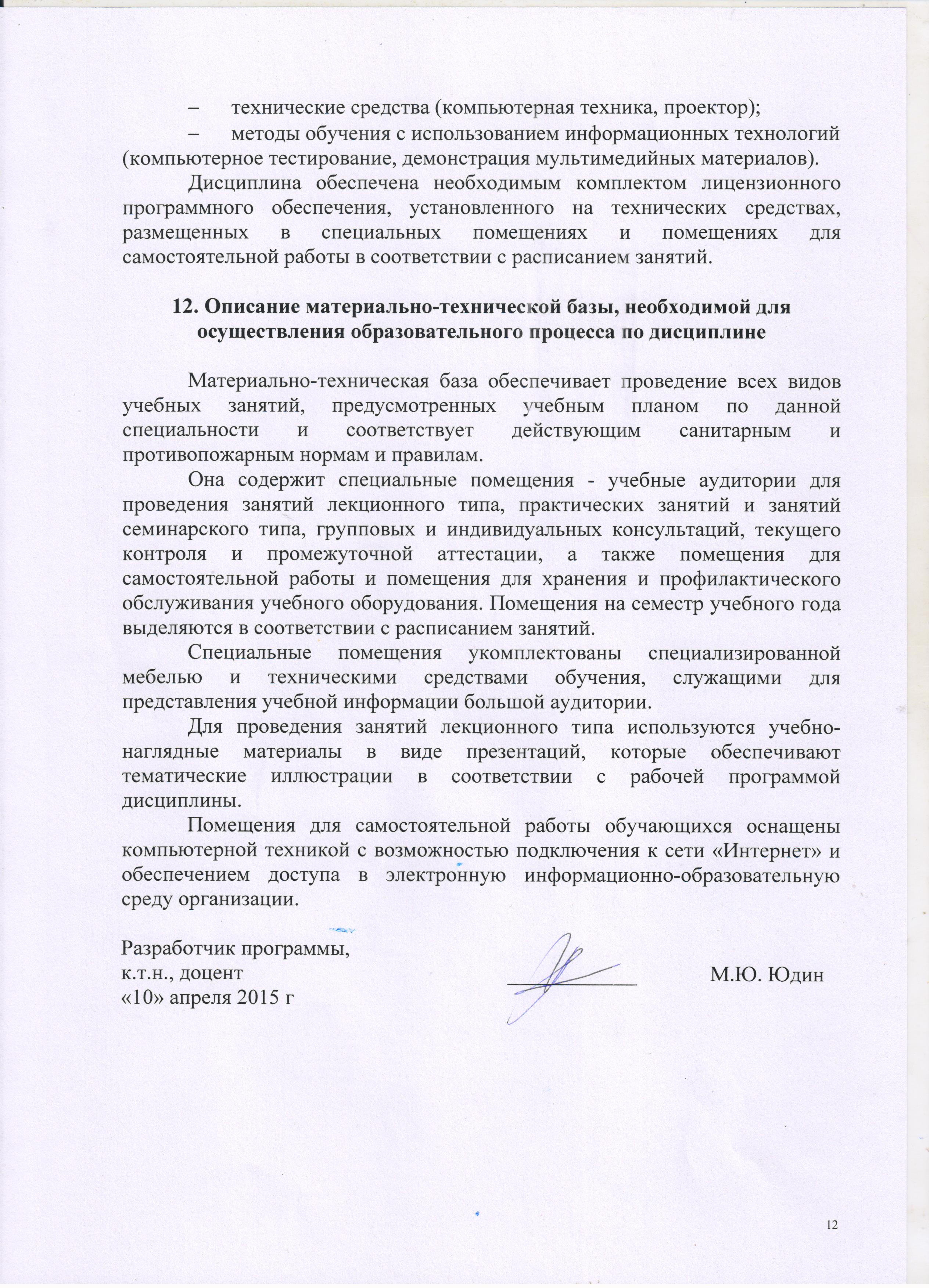 Эксплуатация систем водоснабжения, канализации и газоснабжения: Справочник/Под ред. В.Д. Дмитриева, Б.Г. Мишукова. – 3-е изд., перераб. и доп. Л.: Стройиздат, Ленингр. отд-ние, 1988. 383 с.9. Перечень ресурсов информационно-телекоммуникационной сети «Интернет», необходимых для освоения дисциплиныЛичный кабинет обучающегося и электронная информационно-образовательная среда. [Электронный ресурс]. – Режим доступа: http://sdo.pgups.ru/  (для доступа к полнотекстовым документам требуется авторизация).Электронно-библиотечная система ЛАНЬ [Электронный ресурс]. Режим доступа:  https://e.lanbook.com/books — Загл. с экрана;Официальный сайт информационной сети ТЕХЭКСПЕРТ [Электронный ресурс] - Режим доступа: http://www.cntd.ru/, свободный— Загл. с экрана.10. Методические указания для обучающихся по освоению дисциплиныПорядок изучения дисциплины следующий:Освоение разделов дисциплины производится в порядке, приведенном в разделе 5 «Содержание и структура дисциплины». Обучающийся должен освоить все разделы дисциплины с помощью учебно-методического обеспечения, приведенного в разделах 6, 8 и 9 рабочей программы. Для формирования компетенций обучающийся должен представить выполненные типовые контрольные задания или иные материалы, необходимые для оценки знаний, умений, навыков, предусмотренные текущим контролем (см. фонд оценочных средств по дисциплине).По итогам текущего контроля по дисциплине, обучающийся должен пройти промежуточную аттестацию (см. фонд оценочных средств по дисциплине).11. Перечень информационных технологий, используемых при осуществлении образовательного процесса по дисциплине, включая перечень программного обеспечения и информационных справочных системПри осуществлении образовательного процесса по дисциплине используются следующие информационные технологии:электронная информационно-образовательная среда Петербургского государственного университета путей сообщения Императора Александра I [Электронный ресурс]. – Режим доступа: http://sdo.pgups.ru; технические средства (компьютерная техника, проектор);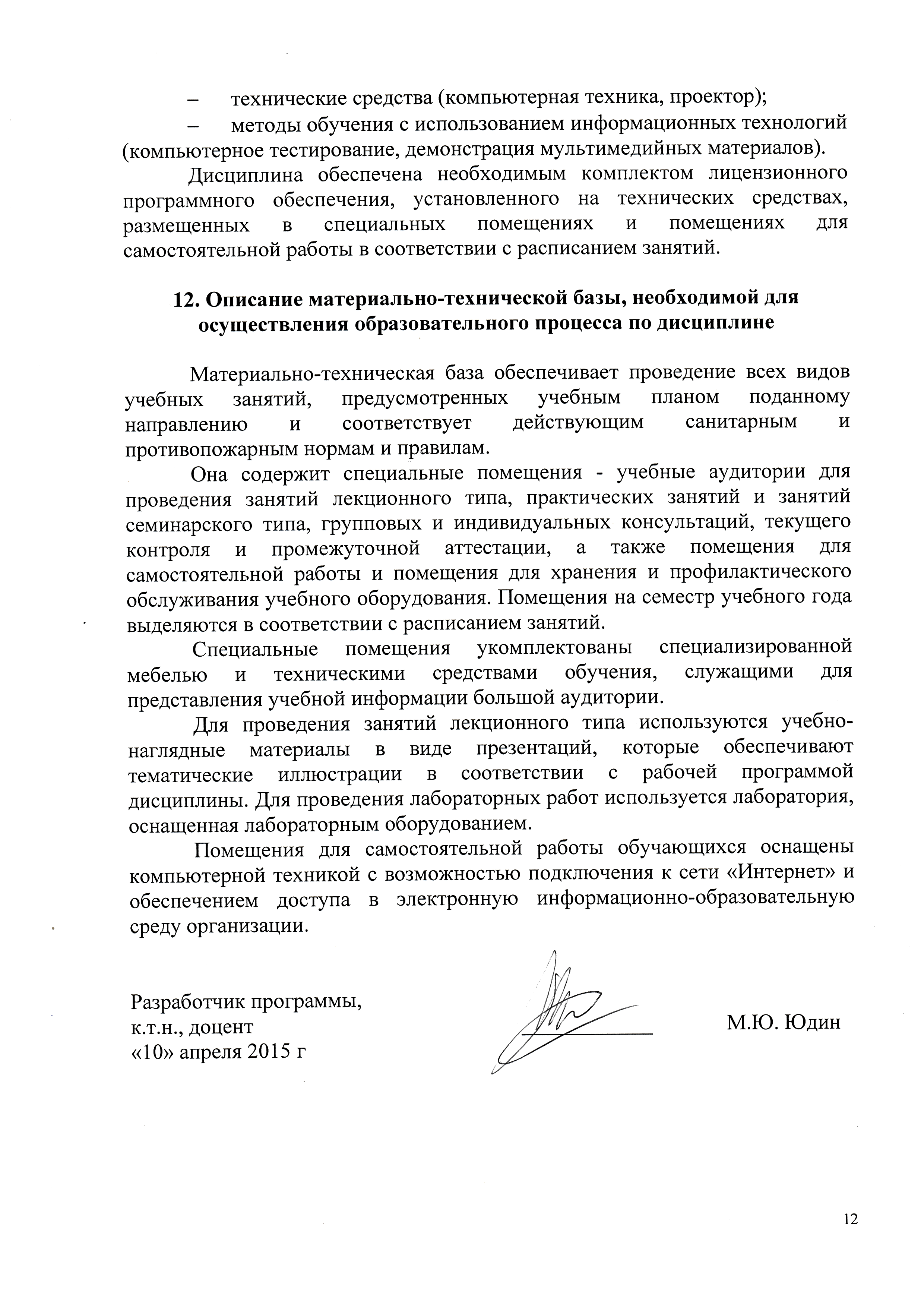 методы обучения с использованием информационных технологий (демонстрация мультимедийных материалов);Дисциплина обеспечена необходимым комплектом лицензионного программного обеспечения, установленного на технических средствах, размещенных в специальных помещениях и помещениях для самостоятельной работы в соответствии с расписанием занятий.12. Описание материально-технической базы, необходимой для осуществления образовательного процесса по дисциплинеМатериально-техническая база обеспечивает проведение всех видов учебных занятий, предусмотренных учебным планом по данному направлению и соответствует действующим санитарным и противопожарным нормам и правилам.Она содержит специальные помещения - учебные аудитории для проведения занятий лекционного типа, практических занятий и занятий  семинарского типа, групповых и индивидуальных консультаций, текущего контроля и промежуточной аттестации, а также помещения для самостоятельной работы и помещения для хранения и профилактического обслуживания учебного оборудования. Помещения на семестр учебного года выделяются в соответствии с расписанием занятий.Специальные помещения укомплектованы специализированной мебелью и техническими средствами обучения, служащими для представления учебной информации большой аудитории.Для проведения занятий лекционного типа используются учебно-наглядные материалы в виде презентаций, которые обеспечивают тематические иллюстрации в соответствии с рабочей программой дисциплины. Помещения для самостоятельной работы обучающихся оснащены компьютерной техникой с возможностью подключения к сети «Интернет» и обеспечением доступа в электронную информационно-образовательную среду организации.Заведующий кафедрой «Водоснабжение, водоотведение и гидравлика»____________«___» _________ 201__ г.Заведующий кафедрой «Водоснабжение, водоотведение и гидравлика»____________«___» _________ 201__ г.Заведующий кафедрой «Водоснабжение, водоотведение и гидравлика»____________«___» _________ 201__ г.Заведующий кафедрой «Водоснабжение, водоотведение и гидравлика»__________В.Г.Иванов«14» апреля 2015 г. СОГЛАСОВАНОРуководитель ОПОП__________Н.А. Черников«14» апреля 2015 г. Председатель методической комиссии факультета «Промышленное и гражданское строительство»__________Г.А. Богданова«14» апреля 2015 г. Вид учебной работыВсего часовСеместрВид учебной работыВсего часов8Контактная работа (по видам учебных занятий)В том числе:лекции (Л)практические занятия (ПЗ)лабораторные работы (ЛР)361818361818Самостоятельная работа (СРС) (всего)3636КонтрольФорма контроля знанийЗЗОбщая трудоемкость: час / з.е.72/272/2Вид учебной работыВсего часовКурсВид учебной работыВсего часов5Контактная работа (по видам учебных занятий)В том числе:лекции (Л)практические занятия (ПЗ)лабораторные работы (ЛР)844844Самостоятельная работа (СРС) (всего)6060Контроль44Форма контроля знанийЗ, КЛРЗ, КЛРОбщая трудоемкость: час / з.е.72/272/2№ п/пНаименование раздела дисциплиныСодержание раздела123Модуль 1. ВведениеМодуль 1. ВведениеМодуль 1. Введение1Цели и задачиЦели и задачиэксплуатации систем и сооружений ВиВ. Система нормативных требований к эксплуатации систем и сооружений ВКХ. Классификация предприятий ВКХ, формы собственности и особенности организации эксплуатации.  Организационная структура предприятий ВКХМодуль 2. Обеспечение организации работ по эксплуатации предприятий ВКХМодуль 2. Обеспечение организации работ по эксплуатации предприятий ВКХМодуль 2. Обеспечение организации работ по эксплуатации предприятий ВКХ2Паспортизация систем и сооружений ВКХЗадачи, решаемые на основе паспортизации систем и сооружений ВКХ. Требования к паспорту, содержание и формы основных документов.  Информационные технологии при создании и ведении паспорта систем и сооружений ВКХ3Диспетчеризация систем и сооружений ВиВЦели и задачи диспетчеризации. Иерархическая структура диспетчерских служб. Техническое и программное обеспечение диспетчерских служб. Системы телеметрии4Система менеджмента качества продукции на предприятиях ВКХОсновные показатели производственной  деятельности предприятий ВКХ. Стандарты и нормативы СМК. Организация контроля качества питьевой воды и сточной воды.  Причины ухудшения качества и способы предотвращения ухудшения качества. Качество эксплуатации систем ВКХ и обслуживания абонентов.5Надежность систем и сооружений ВиВ и способы ее повышения в процессе эксплуатацииПоказатели надежности. Классификация аварий и повреждений и их причины, организация их учета и устранения на предприятиях ВКХ.  Профилактические работы и планово – предупредительные ремонты. Пути снижения аварийности.6Основы водосберегающей  политики на предприятиях ВКХЦели и задачи водосберегающей политики. Структура неучтенных расходов и потерь воды, способы их расчета и пути снижения.Основы рационального потребления воды в жилом секторе, разработка рациональных норм водопотребления. Технические средства поиска скрытых утечек. Мониторинг водопотребления. Организация и оборудование контрольных зон на водопроводных сетях№п/пНаименование раздела дисциплиныЛПЗЛРСРС1Цели и задачи22−62Паспортизация систем и сооружений ВКХ44−63Диспетчеризация систем и сооружений ВиВ22−64Система менеджмента качества продукции на предприятиях ВКХ22−65Надежность систем и сооружений ВиВ и способы ее повышения в процессе эксплуатации44−66Основы водосберегающей  политики на предприятиях ВКХ44−6Итого181836№п/пНаименование раздела дисциплиныЛПЗЛРСРС1Цели и задачи−−−102Паспортизация систем и сооружений ВКХ11−103Диспетчеризация систем и сооружений ВиВ11−104Система менеджмента качества продукции на предприятиях ВКХ0,50,5−105Надежность систем и сооружений ВиВ и способы ее повышения в процессе эксплуатации0,50,5−106Основы водосберегающей  политики на предприятиях ВКХ11−10Итого44−60№п/пНаименование разделаПеречень учебно-методического обеспечения1Введение Эксплуатация оборудования и систем водоснабжения и водоотведения: Учебник / Жмаков Г.Н. – М.: Инфра-М, 2007. – 237 с.Водоснабжение [Текст]: учеб. в 2-х т. Т. 1 : Системы забора, подачи и распределения воды / М. А. Сомов, М. Г. Журба. - М. : Изд-во Ассоц. строит. вузов, 2010. - 260 с.2Структура эксплуатационного предприятия. Индикаторы и показатели эксплуатационной деятельностиВодоснабжение С.-Петербурга, /под ред. проф. Кармазинова Ф. В. –  СП-б, . –  687 с.Водоснабжение и водоотведениев  Санкт-Петербурге./Под ред.  Ф. В. Кармазинова, СП-б: Новый журнал, 2008.- 464 с.Водоснабжение [Текст]: учеб. в 2-х т. Т. 1 : Системы забора, подачи и распределения воды / М. А. Сомов, М. Г. Журба. - М. : Изд-во Ассоц. строит. вузов, 2010. - 260 с.3Эксплуатационная документация предприятия1. Эксплуатация оборудования и систем водоснабжения и водоотведения: Учебник / Жмаков Г.Н. – М.: Инфра-М, 2007. – 237 с.2. Водоснабжение и водоотведение в Санкт-Петербурге. / Под ред.  Ф. В. Кармазинова, СП-б: Новый журнал, 2008. — 464 с.Водоснабжение [Текст]: учеб. в 2-х т. Т. 1 : Системы забора, подачи и распределения воды / М. А. Сомов, М. Г. Журба. - М. : Изд-во Ассоц. строит. вузов, 2010. - 260 с.4Профилактика аварийностиЭксплуатация оборудования и систем водоснабжения и водоотведения: Учебник / Жмаков Г.Н. – М.: Инфра-М, 2007. – 237 с.Водоснабжение [Текст]: учеб. в 2-х т. Т. 1 : Системы забора, подачи и распределения воды / М. А. Сомов, М. Г. Журба. - М. : Изд-во Ассоц. строит. вузов, 2010. - 260 с.5Снижение неучтенных расходов и потерь водыЭнергоэффективностьМетодика определения неучтенных расходов и потерь воды в системах коммунального водоснабжения (утв. приказом Минпромэнерго РФ от 20 декабря . № 172) / Под ред. Ф.В.Кармазинова. М.: Стройиздат, 2004.-32 с.Водоснабжение [Текст]: учеб. в 2-х т. Т. 1 : Системы забора, подачи и распределения воды / М. А. Сомов, М. Г. Журба. - М. : Изд-во Ассоц. строит. вузов, 2010. - 260 с.6Планирование эксплуатационной деятельности предприятий ВКХФедеральный закон Российской Федерации от 7 декабря 2011 г. N 416 - ФЗ "О водоснабжении и  водоотведении" –  Новосибирск: Норматика, 2013. – 48 с.Постановление Правительства РФ от 29.07.2013 N 641 (ред. от 31.05.2014) "Об инвестиционных и производственных программах организаций, осуществляющих деятельность в сфере водоснабжения и водоотведения"Водоснабжение [Текст]: учеб. в 2-х т. Т. 1 : Системы забора, подачи и распределения воды / М. А. Сомов, М. Г. Журба. - М. : Изд-во Ассоц. строит. вузов, 2010. - 260 с.Разработчик программы, к.т.н., доцент____________М.Ю. Юдин«10» апреля 2015 г 